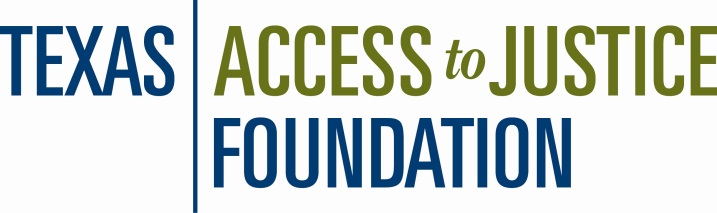 MemorandumTO:		Prospective Texas SLRAP ApplicantsFROM:	Lisa D. Melton, Special Projects Manager & Payal Vora, Accounting AssistantSUBJECT:	Texas Student Loan Repayment Assistance Program Application DATE:		September 15, 2015The Mid-Year 2015-16 application period for the Texas Student Loan Repayment Assistance Program is now open for otherwise eligible applicants who began employment in a qualifying organization on or after March 27, 2015 (the regular 2015-16 application deadline). This loan assistance period begins December 1, 2015 and ends at the conclusion of this SLRAP year on May 31, 2016.  The deadline is Midnight on Thursday, October 15, 2015.  When you apply you MUST MARK all the sections COMPLETE AND you must SUBMIT the application.  If you do not SUBMIT, you will not have timely filed your application and you will need to wait until the regular application in the Spring of 2016.  The purpose of the Program is to encourage and enable recent law school graduates to work for Texas legal aid organizations and to assist legal aid programs in retaining experienced lawyers. Please note that the Program is structured as a loan, which may be forgiven in the future, rather than a grant.Please note: the certifications (law school, employer and lender) MUST be received by the due dates as well. Securing these will be the most difficult part of the process so do NOT delay in making these requests.Attorneys are eligible for loan repayment assistance through this program if they work full-time for any Texas program that is:a recipient of Texas Access to Justice Foundation (TAJF) funds,a recipient of Legal Services Corporation funds, ora Texas non-profit that provides civil legal services if at least 50% of the services provided are free to Texans whose income is 175% of federal poverty guidelines or less.For complete information on eligibility requirements, read the Program Guidelines found embedded as an attachment to this application site.  You MUST certify that you have read the guidelines when applying for the SLRAP.If you have questions, need further information and/or assistance navigating the application process, please contact Payal Vora at pvora@teajf.org or call 512 320-0099 , ext. 108.